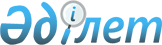 Т.М. Жақсылықов туралыҚазақстан Республикасы Үкіметінің 2009 жылғы 1 қазандағы N 1493 Қаулысы

      Қазақстан Республикасының Үкіметі ҚАУЛЫ ЕТЕДІ:



      Тимур Мекешұлы Жақсылықов Қазақстан Республикасының Индустрия және сауда вице-министрі болып тағайындалсын.      Қазақстан Республикасының

      Премьер-Министрі                               К. Мәсімов
					© 2012. Қазақстан Республикасы Әділет министрлігінің «Қазақстан Республикасының Заңнама және құқықтық ақпарат институты» ШЖҚ РМК
				